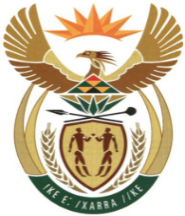 MINISTRYMINERAL RESOURCES AND ENERGYREPUBLIC OF SOUTH AFRICAPrivate Bag X 59, Arcadia, 0007, Trevenna Campus, Building 2C, C/o Meintjes & Francis Baard Street, Tel: +27 12 406 7612, Fax: +27 12 323 5849Private Bag X9111 Cape Town 8000, 7th Floor, 120 Plein Street Cape Town, Tel: +27 21 469 6425, Fax: +27 21 465 5980	Memorandum from the Parliamentary OfficeNational Assembly: 3740Please find attached a response to Parliamentary Question for written reply asked by Ms P Madokwe (EFF) to the Minister of Mineral Resources and Energy: Mr. Tseliso MaqubelaDeputy Director-General: Mineral and Petroleum Regulation………………/………………/2022Recommended/ Not RecommendedMr. Jacob MbeleDirector-General: Department of Mineral Resources and Energy………………/………………/2022Approved / Not Approved Mr. S.G MantasheMinister of Mineral Resources and Energy ………………/………………/20223740.	Ms P Madokwe (EFF) to ask the Minister of Mineral Resources and Energy:(1)	Whether any officials in his department have been found fostering an environment for illicit mining to prosper; if not, what is the position in this regard; if so, what penalties were they given;(2)	whether his department will take charge of restoring regions that have been ravaged by illegal miners; if not, who will restore such regions; if so, what are the relevant details?							NW4626EReply:	No, no official has been found fostering an environment for illicit mining to prosper.	The Department will continue with rehabilitation of derelict and ownerless mines. It will 	further continue to promote development in areas ravaged by illegal mining, and mining 	rights holders to ensure that mines are rehabilitated after closure